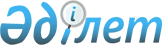 О внесении изменений в решение маслихата от 5 января 2021 года № 427 "О бюджетах села, сельских округов Амангельдинского района на 2021 - 2023 годы"Решение маслихата Амангельдинского района Костанайской области от 22 ноября 2021 года № 82
      Амангельдинский районный маслихат РЕШИЛ: 
      1. Внести в решение Амангельдинского районного маслихата "О бюджетах села, сельских округов Амангельдинского района на 2021 - 2023 годы" от 5 января 2021 года № 427 (зарегистрированное в Реестре государственной регистрации нормативных правовых актов под № 9694) следующие изменения:
      пункт 1 изложить в новой редакции:
      "1. Утвердить бюджет Амангельдинского сельского округа на 2021-2023 годы согласно приложениям 1, 2 и 3 соответственно, в том числе на 2021 год в следующих объемах:
      1) доходы – 69 148,0 тысяч тенге, в том числе по:
      налоговым поступлениям – 13 461,0 тысяч тенге;
      неналоговым поступлениям – 423,0 тысяч тенге;
      поступления от продажи основного капитала – 0,0 тысяч тенге;
      поступлениям трансфертов – 55 264,0 тысяч тенге;
      2) затраты – 77 958,5 тысяч тенге;
      3) чистое бюджетное кредитование – 0,0 тысяч тенге, в том числе:
      бюджетные кредиты – 0,0 тысяч тенге;
      погашение бюджетных кредитов – 0,0 тысяч тенге;
      4) сальдо по операциям с финансовыми активами – 0,0 тысяч тенге, в том числе: приобретение финансовых активов – 0,0 тысяч тенге;
      5) дефицит (профицит) бюджета – - 8 810,5 тысяч тенге;
      6) финансирование дефицита (использование профицита) бюджета – 8 810,5 тысяч тенге.";
      пункт 3 изложить в новой редакции:
      "3. Утвердить бюджет Амантогайского сельского округа на 2021-2023 годы согласно приложениям 4, 5 и 6 соответственно, в том числе на 2021 год в следующих объемах:
      1) доходы – 33 707,3 тысяч тенге, в том числе по:
      налоговым поступлениям – 4 984,0 тысяч тенге;
      неналоговым поступлениям – 0,0 тысяч тенге;
      поступления от продажи основного капитала – 0,0 тысяч тенге;
      поступлениям трансфертов – 28 723,3 тысяч тенге;
      2) затраты – 34 688,3 тысяч тенге;
      3) чистое бюджетное кредитование – 0,0 тысяч тенге, в том числе:
      бюджетные кредиты – 0,0 тысяча тенге;
      погашение бюджетных кредитов – 0,0 тысячи тенге;
      4) сальдо по операциям с финансовыми активами – 0,0 тысячи тенге, в том числе: приобретение финансовых активов – 0,0 тысячи тенге;
      5) дефицит (профицит) бюджета – - 981,0 тысяч тенге;
      6) финансирование дефицита (использование профицита) бюджета – 981,0 тысяч тенге.";
      пункт 5 изложить в новой редакции:
      "5. Утвердить бюджет села Аксай на 2021-2023 годы согласно приложениям 7, 8 и 9 соответственно, в том числе на 2021 год в следующих объемах:
      1) доходы – 15 142,7 тысяч тенге, в том числе по:
      налоговым поступлениям – 595,8 тысяч тенге;
      неналоговым поступлениям – 13,0 тысяч тенге;
      поступления от продажи основного капитала – 0,0 тысяч тенге;
      поступлениям трансфертов – 14 533,9 тысяч тенге;
      2) затраты – 15 339,7 тысяч тенге;
      3) чистое бюджетное кредитование – 0,0 тысяч тенге, в том числе:
      бюджетные кредиты – 0,0 тысяча тенге;
      погашение бюджетных кредитов – 0,0 тысячи тенге;
      4) сальдо по операциям с финансовыми активами – 0,0 тысячи тенге, в том числе: приобретение финансовых активов – 0,0 тысячи тенге;
      5) дефицит (профицит) бюджета – - 197,0 тысяч тенге;
      6) финансирование дефицита (использование профицита) бюджета – 197,0 тысяч тенге.";
      пункт 7 изложить в новой редакции:
      "7. Утвердить бюджет Байгабылского сельского округа на 2021-2023 годы согласно приложениям 10, 11 и 12 соответственно, в том числе на 2021 год в следующих объемах:
      1) доходы – 15 598,0 тысяч тенге, в том числе по:
      налоговым поступлениям – 393,0 тысяч тенге;
      неналоговым поступлениям – 31,0 тысяч тенге;
      поступления от продажи основного капитала – 0,0 тысяч тенге;
      поступлениям трансфертов – 15 174,0 тысяч тенге;
      2) затраты – 15 840,0 тысяч тенге;
      3) чистое бюджетное кредитование – 0,0 тысяч тенге, в том числе:
      бюджетные кредиты – 0,0 тысяча тенге;
      погашение бюджетных кредитов – 0,0 тысячи тенге;
      4) сальдо по операциям с финансовыми активами – 0,0 тысячи тенге, в том числе: приобретение финансовых активов – 0,0 тысячи тенге;
      5) дефицит (профицит) бюджета – - 242,0 тысяч тенге;
      6) финансирование дефицита (использование профицита) бюджета – 242,0 тысяч тенге.";
      пункт 11 изложить в новой редакции:
      "11. Утвердить бюджет Карасуского сельского округа на 2021-2023 годы согласно приложениям 16, 17 и 18 соответственно, в том числе на 2021 год в следующих объемах:
      1) доходы – 20 096,1 тысяч тенге, в том числе по:
      налоговым поступлениям – 1 114,1 тысяч тенге;
      неналоговым поступлениям – 36,0 тысяч тенге;
      поступления от продажи основного капитала – 0,0 тысяч тенге;
      поступлениям трансфертов – 18 946,0 тысяч тенге;
      2) затраты – 20 856,1 тысяч тенге;
      3) чистое бюджетное кредитование – 0,0 тысяч тенге, в том числе:
      бюджетные кредиты – 0,0 тысяча тенге;
      погашение бюджетных кредитов – 0,0 тысячи тенге;
      4) сальдо по операциям с финансовыми активами – 0,0 тысячи тенге, в том числе: приобретение финансовых активов – 0,0 тысячи тенге;
      5) дефицит (профицит) бюджета – - 760,0 тысяч тенге;
      6) финансирование дефицита (использование профицита) бюджета – 760,0 тысяч тенге.";
      пункт 13 изложить в новой редакции:
      "13. Утвердить бюджет Кумкешуского сельского округа на 2021-2023 годы согласно приложениям 19, 20 и 21 соответственно, в том числе на 2021 год в следующих объемах:
      1) доходы – 15 214,0 тысяч тенге, в том числе по:
      налоговым поступлениям – 602,0 тысяч тенге;
      неналоговым поступлениям – 0,0 тысяч тенге;
      поступления от продажи основного капитала – 0,0 тысяч тенге;
      поступлениям трансфертов – 14 612,0 тысяч тенге;
      2) затраты – 15 326,0 тысяч тенге;
      3) чистое бюджетное кредитование – 0,0 тысяч тенге, в том числе:
      бюджетные кредиты – 0,0 тысяча тенге;
      погашение бюджетных кредитов – 0,0 тысячи тенге;
      4) сальдо по операциям с финансовыми активами – 0,0 тысячи тенге, в том числе: приобретение финансовых активов – 0,0 тысячи тенге;
      5) дефицит (профицит) бюджета – - 112,0 тысяч тенге;
      6) финансирование дефицита (использование профицита) бюджета – 112,0 тысяч тенге.";
      пункт 15 изложить в новой редакции:
      "15. Утвердить бюджет Тастинского сельского округа на 2021-2023 годы согласно приложениям 22, 23 и 24 соответственно, в том числе на 2021 год в следующих объемах:
      1) доходы – 20 434,4 тысяч тенге, в том числе по:
      налоговым поступлениям – 2 564,0 тысяч тенге;
      неналоговым поступлениям – 200,0 тысяч тенге;
      поступления от продажи основного капитала – 0,0 тысяч тенге;
      поступлениям трансфертов – 17 670,4 тысяч тенге;
      2) затраты – 21 598,4 тысяч тенге;
      3) чистое бюджетное кредитование – 0,0 тысяч тенге, в том числе:
      бюджетные кредиты – 0,0 тысяча тенге;
      погашение бюджетных кредитов – 0,0 тысячи тенге;
      4) сальдо по операциям с финансовыми активами – 0,0 тысячи тенге, в том числе: приобретение финансовых активов – 0,0 тысячи тенге;
      5) дефицит (профицит) бюджета – - 1 164,0 тысяч тенге;
      6) финансирование дефицита (использование профицита) бюджета – 1 164,0 тысяч тенге.";
      пункт 17 изложить в новой редакции:
      "17. Утвердить бюджет Урпекского сельского округа на 2021-2023 годы согласно приложениям 25, 26 и 27 соответственно, в том числе на 2021 год в следующих объемах:
      1) доходы – 19 375,0 тысяч тенге, в том числе по:
      налоговым поступлениям – 3 114,0 тысяч тенге;
      неналоговым поступлениям – 48,0 тысяч тенге;
      поступления от продажи основного капитала – 0,0 тысяч тенге;
      поступлениям трансфертов – 16 213,0 тысяч тенге;
      2) затраты – 21 100,0 тысяч тенге;
      3) чистое бюджетное кредитование – 0,0 тысяч тенге, в том числе:
      бюджетные кредиты – 0,0 тысяча тенге;
      погашение бюджетных кредитов – 0,0 тысячи тенге;
      4) сальдо по операциям с финансовыми активами – 0,0 тысячи тенге, в том числе: приобретение финансовых активов – 0,0 тысячи тенге;
      5) дефицит (профицит) бюджета – - 1 725,0 тысяч тенге;
      6) финансирование дефицита (использование профицита) бюджета – 1 725,0 тысяч тенге.";
      пункт 19 изложить в новой редакции:
      "19. Утвердить бюджет Уштогайского сельского округа на 2021-2023 годы согласно приложениям 28, 29 и 30 соответственно, в том числе на 2021 год в следующих объемах:
      1) доходы – 15 086,2 тысяч тенге, в том числе по:
      налоговым поступлениям – 734,0 тысяч тенге;
      неналоговым поступлениям – 0,0 тысяча тенге;
      поступления от продажи основного капитала – 0,0 тысяч тенге;
      поступлениям трансфертов – 14 352,2 тысяч тенге;
      2) затраты – 15 235,3 тысяч тенге;
      3) чистое бюджетное кредитование – 0,0 тысяч тенге, в том числе:
      бюджетные кредиты – 0,0 тысяча тенге;
      погашение бюджетных кредитов – 0,0 тысячи тенге;
      4) сальдо по операциям с финансовыми активами – 0,0 тысячи тенге, в том числе: приобретение финансовых активов – 0,0 тысячи тенге;
      5) дефицит (профицит) бюджета – - 149,1 тысяч тенге;
      6) финансирование дефицита (использование профицита) бюджета – 149,1 тысяч тенге.";
      приложения 1, 4, 7, 10, 16, 19, 22, 25 и 28 к указанному решению изложить в новой редакции согласно приложениям 1, 2, 3, 4, 5, 6, 7, 8 и 9 к настоящему решению.
      2. Настоящее решение вводится в действие с 1 января 2021 года. Бюджет Амангельдинского сельского округа Амангельдинского района на 2021 год Бюджет Амантогайского сельского округа Амангельдинского района на 2021 год Бюджет села Аксай Амангельдинского района на 2021 год Бюджет Байгабылского сельского округа Амангельдинского района на 2021 год Бюджет Карасуского сельского округа Амангельдинского района на 2021 год Бюджет Кумкешуского сельского округа Амангельдинского района на 2021 год Бюджет Тастинского сельского округа Амангельдинского района на 2021 год Бюджет Урпекского сельского округа Амангельдинского района на 2021 год Бюджет Уштогайского сельского округа Амангельдинского района на 2021 год
					© 2012. РГП на ПХВ «Институт законодательства и правовой информации Республики Казахстан» Министерства юстиции Республики Казахстан
				
      Секретарь Амангельдинского районного маслихата 

К. Кеделбаев
Приложение 1к решению маслихатаот 22 ноября 2021 года№ 82Приложение 1к решению маслихатаот 5 января 2021 года№ 427
Категория
Категория
Категория
Категория
Категория
Сумма, тысяч тенге
Класс
Класс
Класс
Класс
Сумма, тысяч тенге
Подкласс
Подкласс
Подкласс
Сумма, тысяч тенге
Специфика
Специфика
Сумма, тысяч тенге
Наименование
Сумма, тысяч тенге
1
І. Доходы
69 148,0
1
00
0
00
Налоговые поступления
13 461,0
1
01
0
00
Подоходный налог
3 796,0
1
04
2
00
Индивидуальный подоходный налог
3 796,0
1
04
0
00
Hалоги на собственность
9 665,0
1
04
1
00
Hалоги на имущество
570,0
1
04
3
00
Земельный налог
445,0
1
04
4
00
Hалог на транспортные средства
8 650,0
2
00
0
00
Неналоговые поступления
423,0
2
01
0
00
Доходы от государственной собственности
423,0
2
01
5
00
Доходы от аренды имущества, находящегося в государственной собственности
423,0
4
00
0
00
Поступления трансфертов
55 264,0
4
02
0
00
Трансферты из вышестоящих органов государственного управления
55 264,0
4
02
3
00
Трансферты из районного (города областного значения) бюджета
55 264,0
Функциональная группа
Функциональная группа
Функциональная группа
Функциональная группа
Функциональная группа
Сумма, тысяч тенге
Функциональная подгруппа
Функциональная подгруппа
Функциональная подгруппа
Функциональная подгруппа
Сумма, тысяч тенге
Администратор бюджетных программ
Администратор бюджетных программ
Администратор бюджетных программ
Сумма, тысяч тенге
Программа
Программа
Сумма, тысяч тенге
Наименование
Сумма, тысяч тенге
ІІ. Затраты
77 958,5
01
Государственные услуги общего характера
42 974,0
1
Представительные, исполнительные и другие органы, выполняющие общие функции государственного управления
42 974,0
124
Аппарат акима города районного значения, села, поселка, сельского округа
42 974,0
001
Услуги по обеспечению деятельности акима города районного значения, села, поселка, сельского округа
42 974,0
07
Жилищно-коммунальное хозяйство
33 079,0
3
Благоустройство населенных пунктов
33 079,0
124
Аппарат акима города районного значения, села, поселка, сельского округа
33 079,0
008
Освещение улиц в населенных пунктах
5674,0
009
Обеспечение санитарии населенных пунктов
300,0
011
Благоустройство и озеленение населенных пунктов
27 105,0
08
Культура, спорт, туризм и информацонное пространство
755,0
2
Спорт 
755,0
124
Аппарат акима города районного значения, села, поселка, сельского округа
755,0
028
Проведение физкультурно-оздоровительных и спортивных мероприятий на местном уровне
755,0
12
Транспорт и коммуникации
1 150,0
1
Аппарат акима города районного значения, села, поселка, сельского округа
1 150,0
124
Обеспечение функционирования автомобильных дорог в городах районного значения, селах, поселках, сельских округах
1 150,0
013
За счет средств местного бюджета
400,0
045
За счет трансфертов из районного бюджета (города областного значения)
750,0
15
Трансферттер 
0,5
1
Аппарат акима города районного значения, села, поселка, сельского округа
0,5
124
Возврат неиспользованных (недоиспользованных) целевых трансфертов
0,5
048
За счет средств местного бюджета
0,5
ІІІ. Чистое бюджетное кредитование
0,0
IV. Сальдо по операциям с финансовыми активами
0,0
Приобретение финансовых активов
0,0
V. Дефицит (профицит) бюджета
8 810,5
VI. Финансирование дефицита (использование профицита) бюджета
-8 810,5Приложение 2к решению маслихатаот 22 ноября 2021 года№ 82Приложение 4к решению маслихатаот 5 января 2021 года№ 427
Категория
Категория
Категория
Категория
Категория
Сумма, тысяч тенге
Класс
Класс
Класс
Класс
Сумма, тысяч тенге
Подкласс
Подкласс
Подкласс
Сумма, тысяч тенге
Специфика
Специфика
Сумма, тысяч тенге
Наименование
Сумма, тысяч тенге
І. Доходы
33 707,3
1
00
0
00
Налоговые поступления
4 984,0
1
01
0
00
Подоходный налог
2 805,8
1
01
0
00
Индивидуальный подоходный налог
2 805,8
1
04
0
00
Hалоги на собственность
2 178,2
1
04
1
00
Hалоги на имущество
78,2
1
04
3
00
Земельный налог
109,9
1
04
4
00
Hалог на транспортные средства
1 990,1
4
00
0
00
Поступления трансфертов
28 723,3
4
02
0
00
Трансферты из вышестоящих органов государственного управления
28 723,3
4
02
3
00
Трансферты из районного (города областного значения) бюджета
28 723,3
Функциональная группа
Функциональная группа
Функциональная группа
Функциональная группа
Функциональная группа
Сумма, тысяч тенге
Функциональная подгруппа
Функциональная подгруппа
Функциональная подгруппа
Функциональная подгруппа
Сумма, тысяч тенге
Администратор бюджетных программ
Администратор бюджетных программ
Администратор бюджетных программ
Сумма, тысяч тенге
Программа
Программа
Сумма, тысяч тенге
Наименование
Сумма, тысяч тенге
ІІ. Затраты
34 688,3
01
Государственные услуги общего характера
29 516,3
1
Представительные, исполнительные и другие органы, выполняющие общие функции государственного управления
29 516,3
124
Аппарат акима города районного значения, села, поселка, сельского округа
29 516,3
001
Услуги по обеспечению деятельности акима города районного значения, села, поселка, сельского округа
29 516,3
07
Жилищно-коммунальное хозяйство
4 442,0
3
Благоустройство населенных пунктов
4 442,0
124
Аппарат акима города районного значения, села, поселка, сельского округа
4 442,0
008
Освещение улиц в населенных пунктах
891,0
011
Благоустройство и озеленение населенных пунктов
3 551,0
08
Культура, спорт, туризм и информацонное пространство
730,0
2
Спорт
730,0
124
Аппарат акима города районного значения, села, поселка, сельского округа
730,0
028
Проведение физкультурно-оздоровительных и спортивных мероприятий на местном уровне
730,0
ІІІ. Чистое бюджетное кредитование
0,0
IV. Сальдо по операциям с финансовыми активами
0,0
Приобретение финансовых активов
0,0
V. Дефицит (профицит) бюджета
-981,0
VI. Финансирование дефицита (использование профицита) бюджета
981,0Приложение 3к решению маслихатаот 22 ноября 2021 года№ 82Приложение 7к решению маслихатаот 5 января 2021 года№ 427
Категория
Категория
Категория
Категория
Категория
Сумма, тысяч тенге
Класс
Класс
Класс
Класс
Сумма, тысяч тенге
Подкласс
Подкласс
Подкласс
Сумма, тысяч тенге
Специфика
Специфика
Сумма, тысяч тенге
Наименование
Сумма, тысяч тенге
І. Доходы
15 142,7
1
00
0
00
Налоговые поступления
595,8
1
04
0
00
Hалоги на собственность
595,8
1
04
1
00
Hалоги на имущество
14,0
1
04
3
00
Земельный налог
40,0
1
04
4
00
Hалог на транспортные средства
541,8
2
00
0
00
Неналоговые поступления
13,0
2
01
0
00
Доходы от государственной собственности
13,0
2
01
5
00
Доходы от аренды имущества, находящегося в государственной собственности
13,0
4
00
0
00
Поступления трансфертов
14 533,9
4
02
0
00
Трансферты из вышестоящих органов государственного управления
14 533,9
4
02
3
00
Трансферты из районного (города областного значения) бюджета
14 533,9
Функциональная группа
Функциональная группа
Функциональная группа
Функциональная группа
Функциональная группа
Сумма, тысяч тенге
Функциональная подгруппа
Функциональная подгруппа
Функциональная подгруппа
Функциональная подгруппа
Сумма, тысяч тенге
Администратор бюджетных программ
Администратор бюджетных программ
Администратор бюджетных программ
Сумма, тысяч тенге
Программа
Программа
Сумма, тысяч тенге
Наименование
Сумма, тысяч тенге
ІІ. Затраты
15 339,7
01
Государственные услуги общего характера
13 901,7
1
Представительные, исполнительные и другие органы, выполняющие общие функции государственного управления
13 901,7
124
Аппарат акима города районного значения, села, поселка, сельского округа
13 901,7
001
Услуги по обеспечению деятельности акима города районного значения, села, поселка, сельского округа
13 901,7
07
Жилищно-коммунальное хозяйство
767,0
3
Благоустройство населенных пунктов
767,0
124
Аппарат акима города районного значения, села, поселка, сельского округа
767,0
008
Освещение улиц в населенных пунктах
280,0
011
Благоустройство и озеленение населенных пунктов
487,0
08
Культура, спорт, туризм и информацонное пространство
671,0
2
Спорт 
671,0
124
Аппарат акима города районного значения, села, поселка, сельского округа
671,0
028
Проведение физкультурно-оздоровительных и спортивных мероприятий на местном уровне
671,0
ІІІ. Чистое бюджетное кредитование
0,0
IV. Сальдо по операциям с финансовыми активами
0,0
Приобретение финансовых активов
0,0
V. Дефицит (профицит) бюджета
-197,0
VI. Финансирование дефицита (использование профицита) бюджета
197,0Приложение 4к решению маслихатаот 22 ноября 2021 года№ 82Приложение 10к решению маслихатаот 5 января 2021 года№ 427
Категория
Категория
Категория
Категория
Категория
Сумма, тысяч тенге
Класс
Класс
Класс
Класс
Сумма, тысяч тенге
Подкласс
Подкласс
Подкласс
Сумма, тысяч тенге
Специфика
Специфика
Сумма, тысяч тенге
Наименование
Сумма, тысяч тенге
І. Доходы
15 598,0
1
00
0
00
Налоговые поступления
393,0
1
04
0
00
Hалоги на собственность
393,0
1
04
1
00
Hалоги на имущество
43,0
1
04
3
00
Земельный налог
50,0
1
04
4
00
Hалог на транспортные средства
300,0
2
00
0
00
Неналоговые поступления
31,0
2
01
0
00
Доходы от государственной собственности
31,0
2
01
5
00
Доходы от аренды имущества, находящегося в государственной собственности
31,0
4
00
0
00
Поступления трансфертов
15 174,0
4
02
0
00
Трансферты из вышестоящих органов государственного управления
15 174,0
4
02
3
00
Трансферты из районного (города областного значения) бюджета
15 174,0
Функциональная группа
Функциональная группа
Функциональная группа
Функциональная группа
Функциональная группа
Сумма, тысяч тенге
Функциональная подгруппа
Функциональная подгруппа
Функциональная подгруппа
Функциональная подгруппа
Сумма, тысяч тенге
Администратор бюджетных программ
Администратор бюджетных программ
Администратор бюджетных программ
Сумма, тысяч тенге
Программа
Программа
Сумма, тысяч тенге
Наименование
Сумма, тысяч тенге
ІІ. Затраты
15 840,0
01
Государственные услуги общего характера
15 042,0
1
Представительные, исполнительные и другие органы, выполняющие общие функции государственного управления
15 042,0
124
Аппарат акима города районного значения, села, поселка, сельского округа
15 042,0
001
Услуги по обеспечению деятельности акима города районного значения, села, поселка, сельского округа
15 042,0
07
Жилищно-коммунальное хозяйство
238,0
3
Благоустройство населенных пунктов
238,0
124
Аппарат акима города районного значения, села, поселка, сельского округа
238,0
008
Освещение улиц в населенных пунктах
238,0
08
Культура, спорт, туризм и информацонное пространство
560,0
2
Спорт
560,0
124
Аппарат акима города районного значения, села, поселка, сельского округа
560,0
028
Проведение физкультурно-оздоровительных и спортивных мероприятий на местном уровне
560,0
ІІІ. Чистое бюджетное кредитование
0,0
IV. Сальдо по операциям с финансовыми активами
0,0
Приобретение финансовых активов
0,0
V. Дефицит (профицит) бюджета
-242,0
VI. Финансирование дефицита (использование профицита) бюджета
242,0Приложение 5к решению маслихатаот 22 ноября 2021 года№ 82Приложение 16к решению маслихатаот 5 января 2021 года№ 427
Категория
Категория
Категория
Категория
Категория
Сумма, тысяч тенге
Класс
Класс
Класс
Класс
Сумма, тысяч тенге
Подкласс
Подкласс
Подкласс
Сумма, тысяч тенге
Специфика
Специфика
Сумма, тысяч тенге
Наименование
Сумма, тысяч тенге
І. Доходы
20 096,1
1
00
0
00
Налоговые поступления
1 114,1
1
04
0
00
Hалоги на собственность
1 114,1
1
04
1
00
Hалоги на имущество
67,0
1
04
3
00
Земельный налог
53,0
1
04
4
00
Hалог на транспортные средства
994,1
2
00
0
00
Неналоговые поступления
36,0
2
01
0
00
Доходы от государственной собственности
36,0
2
01
5
00
Доходы от аренды имущества, находящегося в государственной собственности
36,0
4
00
0
00
Поступления трансфертов
18 946,0
4
02
0
00
Трансферты из вышестоящих органов государственного управления
18 946,0
4
02
3
00
Трансферты из районного (города областного значения) бюджета
18 946,0
Функциональная группа
Функциональная группа
Функциональная группа
Функциональная группа
Функциональная группа
Сумма, тысяч тенге
Функциональная подгруппа
Функциональная подгруппа
Функциональная подгруппа
Функциональная подгруппа
Сумма, тысяч тенге
Администратор бюджетных программ
Администратор бюджетных программ
Администратор бюджетных программ
Сумма, тысяч тенге
Программа
Программа
Сумма, тысяч тенге
Наименование
Сумма, тысяч тенге
ІІ. Затраты
20 856,1
01
Государственные услуги общего характера
19 726,1
1
Представительные, исполнительные и другие органы, выполняющие общие функции государственного управления
19 666,1
124
Аппарат акима города районного значения, села, поселка, сельского округа
19 666,1
001
Услуги по обеспечению деятельности акима города районного значения, села, поселка, сельского округа
19 666,1
2
Финансовая деятельность
60,0
124
Аппарат акима города районного значения, села, поселка, сельского округа
60,0
053
Управление коммунальным имуществом города районного значения, села, поселка, сельского округа
60,0
07
Жилищно-коммунальное хозяйство
680,0
3
Благоустройство населенных пунктов
680,0
124
Аппарат акима города районного значения, села, поселка, сельского округа
680,0
008
Освещение улиц в населенных пунктах
680,0
08
Культура, спорт, туризм и информацонное пространство
350,0
2
Спорт 
350,0
124
Аппарат акима города районного значения, села, поселка, сельского округа
350,0
028
Проведение физкультурно-оздоровительных и спортивных мероприятий на местном уровне
350,0
12
Транспорт и коммуникации
100,0
1
Автомобильный транспорт
100,0
124
Обеспечение функционирования автомобильных дорог в городах районного значения, селах, поселках, сельских округах
100,0
013
Аппарат акима города районного значения, села, поселка, сельского округа
100,0
ІІІ. Чистое бюджетное кредитование
0,0
IV. Сальдо по операциям с финансовыми активами
0,0
Приобретение финансовых активов
0,0
V. Дефицит (профицит) бюджета
-760,0
VI. Финансирование дефицита (использование профицита) бюджета
760,0Приложение 6к решению маслихатаот 22 ноября 2021 года№ 82Приложение 19к решению маслихатаот 5 января 2021 года№ 427
Категория
Категория
Категория
Категория
Категория
Сумма, тысяч тенге
Класс
Класс
Класс
Класс
Сумма, тысяч тенге
Подкласс
Подкласс
Подкласс
Сумма, тысяч тенге
Специфика
Специфика
Сумма, тысяч тенге
Наименование
Сумма, тысяч тенге
І. Доходы
15 214,0
1
00
0
00
Налоговые поступления
602,0
1
04
0
00
Hалоги на собственность
602,0
1
04
1
00
Hалоги на имущество
16,0
1
04
3
00
Земельный налог
13,0
1
04
4
00
Hалог на транспортные средства
573,0
4
00
0
00
Поступления трансфертов
14 612,0
4
02
0
00
Трансферты из вышестоящих органов государственного управления
14 612,0
4
02
3
00
Трансферты из районного (города областного значения) бюджета
14 612,0
Функциональная группа
Функциональная группа
Функциональная группа
Функциональная группа
Функциональная группа
Сумма, тысяч тенге
Функциональная подгруппа
Функциональная подгруппа
Функциональная подгруппа
Функциональная подгруппа
Сумма, тысяч тенге
Администратор бюджетных программ
Администратор бюджетных программ
Администратор бюджетных программ
Сумма, тысяч тенге
Программа
Программа
Сумма, тысяч тенге
Наименование
Сумма, тысяч тенге
ІІ. Затраты
15 326,0
01
Государственные услуги общего характера
14 163,0
1
Представительные, исполнительные и другие органы, выполняющие общие функции государственного управления
14 163,0
124
Аппарат акима города районного значения, села, поселка, сельского округа
14 163,0
001
Услуги по обеспечению деятельности акима города районного значения, села, поселка, сельского округа
14 163,0
07
Жилищно-коммунальное хозяйство
594,0
3
Благоустройство населенных пунктов
594,0
124
Аппарат акима города районного значения, села, поселка, сельского округа
594,0
008
Освещение улиц в населенных пунктах
282,0
011
Благоустройство и озеленение населенных пунктов
312,0
08
Культура, спорт, туризм и информацонное пространство
569,0
2
Спорт 
569,0
124
Аппарат акима города районного значения, села, поселка, сельского округа
569,0
028
Проведение физкультурно-оздоровительных и спортивных мероприятий на местном уровне
569,0
ІІІ. Чистое бюджетное кредитование
0,0
IV. Сальдо по операциям с финансовыми активами
0,0
Приобретение финансовых активов
0,0
V. Дефицит (профицит) бюджета
-112,0
VI. Финансирование дефицита (использование профицита) бюджета
112,0Приложение 7к решению маслихатаот 22 ноября 2021 года№ 82Приложение 22к решению маслихатаот 5 января 2021 года№ 427
Категория
Категория
Категория
Категория
Категория
Сумма, тысяч тенге
Класс
Класс
Класс
Класс
Сумма, тысяч тенге
Подкласс
Подкласс
Подкласс
Сумма, тысяч тенге
Специфика
Специфика
Сумма, тысяч тенге
Наименование
Сумма, тысяч тенге
І. Доходы
20 434,4
1
00
0
00
Налоговые поступления
2 564,0
1
04
0
00
Hалоги на собственность
2 564,0
1
04
1
00
Hалоги на имущество
31,0
1
04
3
00
Земельный налог
85,0
1
04
4
00
Hалог на транспортные средства
2 448,0
2
00
0
00
Неналоговые поступления
200,0
2
01
0
00
Доходы от государственной собственности
200,0
2
01
5
00
Доходы от аренды имущества, находящегося в государственной собственности
200,0
4
00
0
00
Поступления трансфертов
17 670,4
4
02
0
00
Трансферты из вышестоящих органов государственного управления
17 670,4
4
02
3
00
Трансферты из районного (города областного значения) бюджета
17 670,4
Функциональная группа
Функциональная группа
Функциональная группа
Функциональная группа
Функциональная группа
Сумма, тысяч тенге
Функциональная подгруппа
Функциональная подгруппа
Функциональная подгруппа
Функциональная подгруппа
Сумма, тысяч тенге
Администратор бюджетных программ
Администратор бюджетных программ
Администратор бюджетных программ
Сумма, тысяч тенге
Программа
Программа
Сумма, тысяч тенге
Наименование
Сумма, тысяч тенге
ІІ. Затраты
21 598,4
01
Государственные услуги общего характера
21 334,4
1
Представительные, исполнительные и другие органы, выполняющие общие функции государственного управления
21 334,4
124
Аппарат акима города районного значения, села, поселка, сельского округа
21 334,4
001
Услуги по обеспечению деятельности акима города районного значения, села, поселка, сельского округа
21 334,4
07
Жилищно-коммунальное хозяйство
264,0
3
Благоустройство населенных пунктов
264,0
124
Аппарат акима города районного значения, села, поселка, сельского округа
264,0
008
Освещение улиц в населенных пунктах
264,0
ІІІ. Чистое бюджетное кредитование
0,0
IV. Сальдо по операциям с финансовыми активами
0,0
Приобретение финансовых активов
0,0
V. Дефицит (профицит) бюджета
-1 164,0
VI. Финансирование дефицита (использование профицита) бюджета
1 164,0Приложение 8к решению маслихатаот 22 ноября 2021 года№ 82Приложение 25к решению маслихатаот 5 января 2021 года№ 427
Категория
Категория
Категория
Категория
Категория
Сумма, тысяч тенге
Класс
Класс
Класс
Класс
Сумма, тысяч тенге
Подкласс
Подкласс
Подкласс
Сумма, тысяч тенге
Специфика
Специфика
Сумма, тысяч тенге
Наименование
Сумма, тысяч тенге
І. Доходы
19 375,0
1
00
0
00
Налоговые поступления
3 114,0
1
04
0
00
Hалоги на собственность
3 114,0
1
04
1
00
Hалоги на имущество
56,0
1
04
3
00
Земельный налог
162,0
1
04
4
00
Hалог на транспортные средства
2 896,0
2
00
0
00
Неналоговые поступления
48,0
2
01
0
00
Доходы от государственной собственности
48,0
2
01
5
00
Доходы от аренды имущества, находящегося в государственной собственности
48,0
4
00
0
00
Поступления трансфертов
16 213,0
4
02
0
00
Трансферты из вышестоящих органов государственного управления
16 213,0
4
02
3
00
Трансферты из районного (города областного значения) бюджета
16 213,0
Функциональная группа
Функциональная группа
Функциональная группа
Функциональная группа
Функциональная группа
Сумма, тысяч тенге
Функциональная подгруппа
Функциональная подгруппа
Функциональная подгруппа
Функциональная подгруппа
Сумма, тысяч тенге
Администратор бюджетных программ
Администратор бюджетных программ
Администратор бюджетных программ
Сумма, тысяч тенге
Программа
Программа
Сумма, тысяч тенге
Наименование
Сумма, тысяч тенге
ІІ. Затраты
21 100,0
01
Государственные услуги общего характера
18 472,0
1
Представительные, исполнительные и другие органы, выполняющие общие функции государственного управления
18 472,0
124
Аппарат акима города районного значения, села, поселка, сельского округа
18 472,0
001
Услуги по обеспечению деятельности акима города районного значения, села, поселка, сельского округа
18 472,0
07
Жилищно-коммунальное хозяйство
1 945,0
3
Благоустройство населенных пунктов
1 945,0
124
Аппарат акима города районного значения, села, поселка, сельского округа
1945,0
008
Освещение улиц в населенных пунктах
445,0
011
Благоустройство и озеленение населенных пунктов
1500,0
ІІІ. Чистое бюджетное кредитование
0,0
IV. Сальдо по операциям с финансовыми активами
0,0
Приобретение финансовых активов
0,0
V. Дефицит (профицит) бюджета
-1 725,0
VI. Финансирование дефицита (использование профицита) бюджета
1 725,0Приложение 9к решению маслихатаот 22 ноября 2021 года№ 82Приложение 28к решению маслихатаот 5 января 2021 года№ 427
Категория
Категория
Категория
Категория
Категория
Сумма, тысяч тенге
Класс
Класс
Класс
Класс
Сумма, тысяч тенге
Подкласс
Подкласс
Подкласс
Сумма, тысяч тенге
Специфика
Специфика
Сумма, тысяч тенге
Наименование
Сумма, тысяч тенге
І. Доходы
15 086,2
1
00
0
00
Налоговые поступления
734,0
1
04
0
00
Hалоги на собственность
734,0
1
04
1
00
Hалоги на имущество
20,9
1
04
3
00
Земельный налог
14,6
1
04
4
00
Hалог на транспортные средства
698,5,0
4
00
0
00
Поступления трансфертов
14 352,2
4
02
0
00
Трансферты из вышестоящих органов государственного управления
14 352,2
4
02
3
00
Трансферты из районного (города областного значения) бюджета
14 352,2
Функциональная группа
Функциональная группа
Функциональная группа
Функциональная группа
Функциональная группа
Сумма, тысяч тенге
Функциональная подгруппа
Функциональная подгруппа
Функциональная подгруппа
Функциональная подгруппа
Сумма, тысяч тенге
Администратор бюджетных программ
Администратор бюджетных программ
Администратор бюджетных программ
Сумма, тысяч тенге
Программа
Программа
Сумма, тысяч тенге
Наименование
Сумма, тысяч тенге
ІІ. Затраты
15 235,3
01
Государственные услуги общего характера
14 131,2
1
Представительные, исполнительные и другие органы, выполняющие общие функции государственного управления
14 131,2
124
Аппарат акима города районного значения, села, поселка, сельского округа
14 131,2
001
Услуги по обеспечению деятельности акима города районного значения, села, поселка, сельского округа
14 131,2
07
Жилищно-коммунальное хозяйство
404,0
3
Благоустройство населенных пунктов
404,0
124
Аппарат акима города районного значения, села, поселка, сельского округа
404,0
008
Освещение улиц в населенных пунктах
255,0
011
Благоустройство и озеленение населенных пунктов
149,0
12
Транспорт и коммуникации
700,0
1
Автомобильный транспорт
70,0
124
Аппарат акима города районного значения, села, поселка, сельского округа
700,0
045
Капитальный и средний ремонт автомобильных дорог в городах районного значения6 селах6 поселках6 сельских округах 
700,0
15
Трансферты
0,1
1
Трансферты 
0,1
124
Аппарат акима города районного значения, села, поселка, сельского округа
0,1
048
Возврат неиспользованных (недоиспользованных) целевых трансфертов
0,1
ІІІ. Чистое бюджетное кредитование
0,0
IV. Сальдо по операциям с финансовыми активами
0,0
Приобретение финансовых активов
0,0
V. Дефицит (профицит) бюджета
-149,1
VI. Финансирование дефицита (использование профицита) бюджета
149,1